Центр притяжения школьников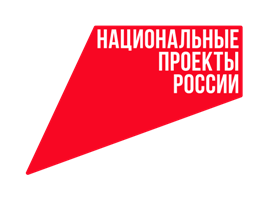 9 сентября в мценской школе № 3 открылся Центр естественнонаучной и технологической направленностей «Точка роста». Центр образования «Точка роста»  создан благодаря реализации федерального проекта «Современная школа» национального проекта «Образование».- Этот год особенный: указом Президента Российской Федерации Владимира Владимировича Путина он объявлен Годом науки и технологий, - отметила директор школы Наталья Красникова. - И сегодня в особенный для страны год в рамках реализуемого проекта «Образование» проходит Марафон открытия федеральной сети Центров образования «Точка роста». Наша школа принимает непосредственное участие в этом Марафоне. Центр образования «Точка роста» создан как структурное подразделение школы, в деятельности которого будут применяться более современные информационные технологии, средства обучения, учебное оборудование, высокоскоростной интернет и другие ресурсы Центра, которые послужат повышению качества и доступности образования. Центр  располагается  в трех помещениях школы: в кабинете физики,  информатики, кабинете химии и биологии.Наталья Ивановна поблагодарила творческую группу педагогов и учащихся, принимающих участие в разработке дизайн-проекта  Центра, выборе приятного и функционального интерьера и пожелала учащимся добиваться новых успехов.Право  открыть Центр образования «Точка роста» было предоставлено   директору  школы  Наталье Красниковой, заместителю главы администрации города Мценска по социальным вопросам Ирине Цейхместровой,   и.о. начальника управления образования администрации города Мценска Юлии Галигузовой. По завершении церемонии открытия гости, педагоги и учащиеся школы прошли  в помещения «Точки роста», где руководитель и педагоги Центра провели  небольшие экскурсии.Александр Силаев, учитель физики:- В настоящий момент идет поставка нового оборудования. Мы уже получили 3 ноутбука,  МФУ,  демонстрационные комплекты по биологии, оборудование для опытов по физике. С большим нетерпением ждем цифровые ученические лаборатории, реактивы для практических работ по химии, конструкторы для практики блочного программирования, образовательные наборы по механике и робототехнике.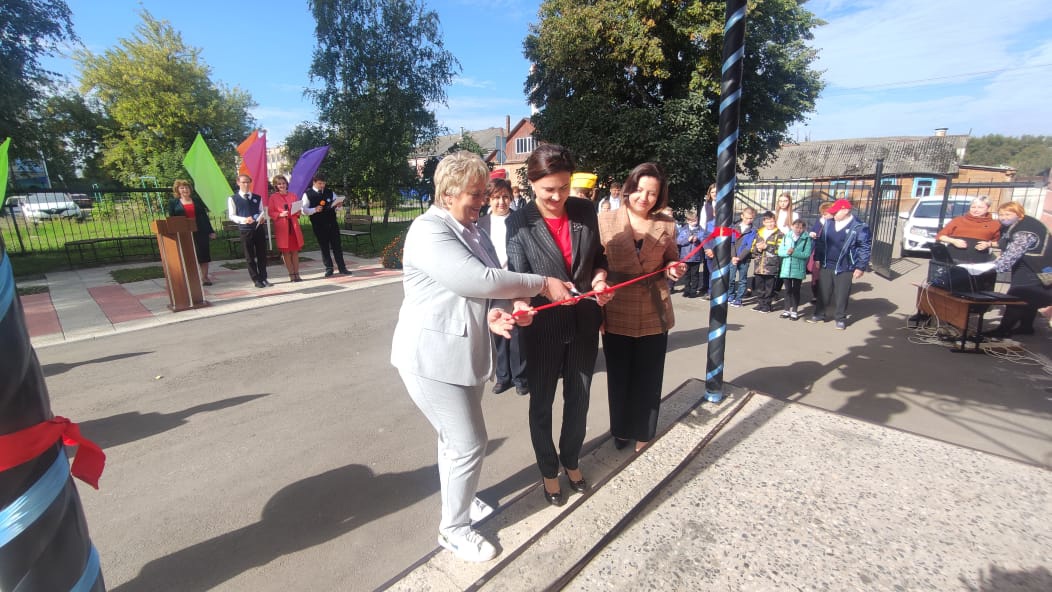 